Mindfulness-Based Stress Reduction - MBSRNorthern Michigan Psychiatric Services, PCWendy Weckstein PT, MEd - wendyweckstein@gmail.com - 231-342-9634Recordings: www.mindfulnesstc.com  “ Free Adult Meditations”Week 4 Home Practice AssignmentAlternate practicing the Body Scan with the Lying Down Yoga Sequence every other day using the recordings, at least 6 days this weekSitting Meditation - 15-20 minutes each day with attention starting with the chosen anchor, moving awareness to the whole body – and then the possibility of investigating sensations (including thoughts and emotions) that are “unwanted.”Be aware of automatic habitual stress reactions and behaviors during the week – without trying to change them in any way.Be aware of times you may feel stuck, blocking, numbing, and shutting off to the moment when it happens this week. Do you recognize this as a pattern?                            * Approach these two assignments as if they are an experiment, a possibility to see and learn something new (as you might look at the 9-Dots)Review information about stress in handout provided“Between stimulus and response there is a space. In that space is our power to choose our response. In our response lies our growth and our freedom.”Victor E. Frankl – psychiatrist and holocaust survivor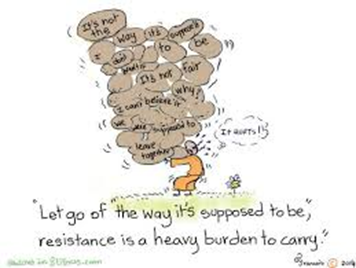 Paradox by Gunilla NorrisIt is a paradox that we encounter so much internal noisewhen we first try to sit in silence.It is a paradox that experiencing pain, releases pain.It is a paradox that keeping still can lead us so fully into life and being.Our mind do not like paradoxes. We want thingsto be clear, so we can maintain our illusions of safety.Certainty breeds tremendous smugness.We each possess a deeper level of being, howeverwhich loves paradox. It knows that summer is alreadyGrowing like a seed in the depth of winter.                                                    It knows that the moment we are born we begin to die.                                           It knows that all of life shimmers, in shades of becoming-that shadow and light are always together,the visible mingled with the invisible.When we sit in stillness, we are profoundly active.Keeping silent, we hear the roar of existence.Through our willingness to be the one we are, We become one with everything. Allow by Dana FauldsThere is no controlling life.                                                 Try corralling a lightning bolt, containing a tornado. Dam a stream and it will create a new channel. Resist and the tide will sweep you off your feet. Allow, and grace will carry you to higher ground. The only safety lies in letting it all in, the wild and the weak; fears fantasies, failures and success. When loss rips off the doors of the heart, or sadness veils your vision with despair, practice becomes simply bearing the truth. In the choice to let go of your known way of being, the whole world is revealed to your new eyes.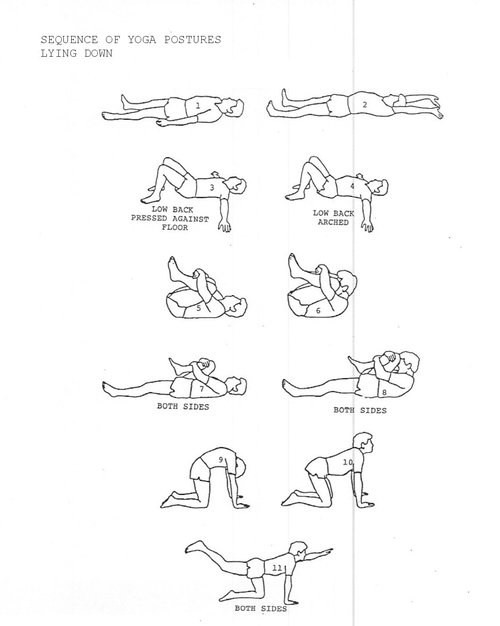 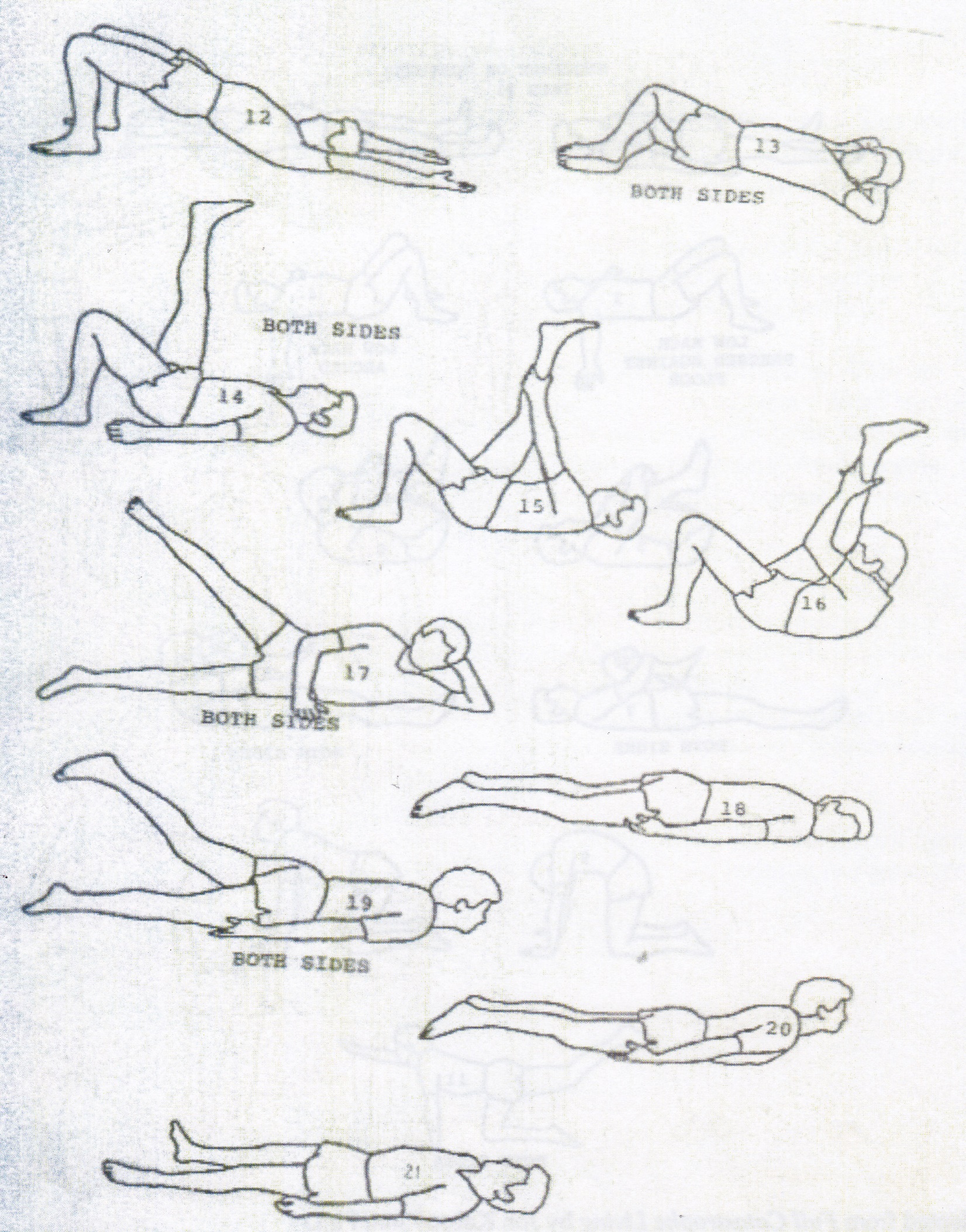 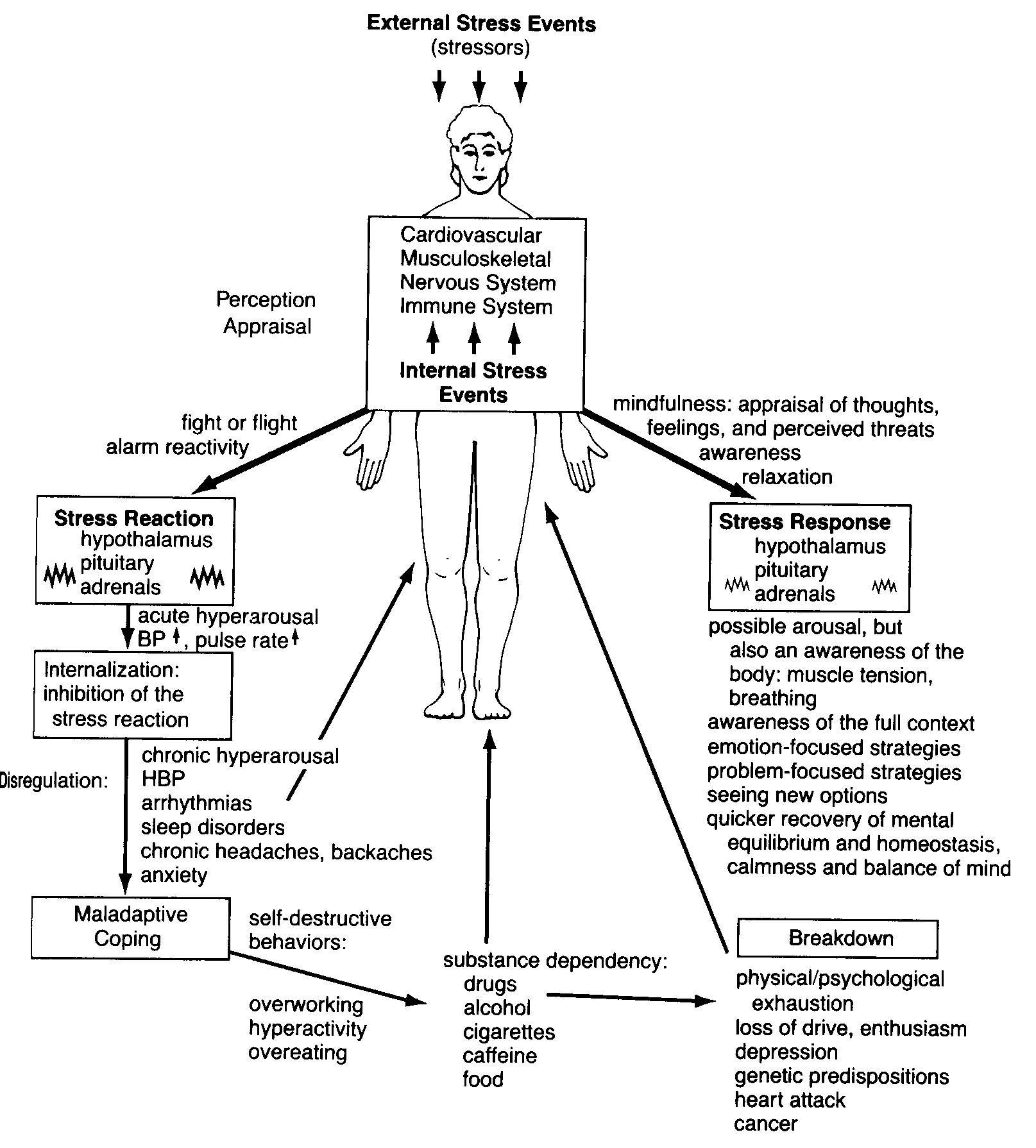 